§224.  Adjustment to partial incapacity benefit payments for injuries prior to November 20, 1987The annual adjustment made pursuant to former Title 39, sections 55 and 55-A must be made as follows.  The preinjury average weekly wage must first be adjusted to reflect the annual inflation or deflation factors as computed by the Maine Unemployment Insurance Commission for each year from the date of injury to the date of calculation.  Once this weekly benefit amount is calculated, the amount must continue to be adjusted annually so that it continues to bear the same percentage relationship to the average weekly wage in the State as computed by the Maine Unemployment Insurance Commission as it did at the time of the injury.  This section clarifies the method of calculating the annual adjustment to benefits under former Title 39, sections 55 and 55-A and applies to all benefit calculations pursuant to those sections.  [PL 2001, c. 390, §1 (NEW); PL 2001, c. 390, §2 (AFF).]SECTION HISTORYPL 2001, c. 390, §1 (NEW). PL 2001, c. 390, §2 (AFF). The State of Maine claims a copyright in its codified statutes. If you intend to republish this material, we require that you include the following disclaimer in your publication:All copyrights and other rights to statutory text are reserved by the State of Maine. The text included in this publication reflects changes made through the First Regular and First Special Session of the 131st Maine Legislature and is current through November 1. 2023
                    . The text is subject to change without notice. It is a version that has not been officially certified by the Secretary of State. Refer to the Maine Revised Statutes Annotated and supplements for certified text.
                The Office of the Revisor of Statutes also requests that you send us one copy of any statutory publication you may produce. Our goal is not to restrict publishing activity, but to keep track of who is publishing what, to identify any needless duplication and to preserve the State's copyright rights.PLEASE NOTE: The Revisor's Office cannot perform research for or provide legal advice or interpretation of Maine law to the public. If you need legal assistance, please contact a qualified attorney.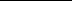 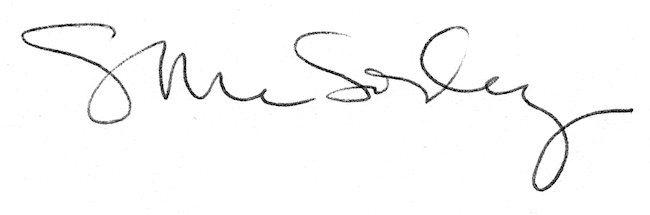 